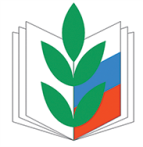 ПРОФСОЮЗ РАБОТНИКОВ НАРОДНОГО ОБРАЗОВАНИЯ И НАУКИ РОССИЙСКОЙ ФЕДЕРАЦИИЗАБАЙКАЛЬСКАЯ КРАЕВАЯ ОРГАНИЗАЦИЯ КРАЕВОЙ КОМИТЕТПОСТАНОВЛЕНИЕ23 ноября 2018 года	   г.Чита                                                      №8Об итогах выполнения Регионального отраслевого Соглашения между Министерством образования, науки и молодежной политики Забайкальского края и краевой организацией Профсоюза на 2016-2018 годыЗаслушав информацию заместителя Министра образования, науки и молодежной политики  Забайкальского края  Лхасаранова  Б.Ц.. и заместителя председателя краевой организации Профсоюза Поликарповой Н.А., краевой комитет Профсоюза  отмечает, что подписанное в 2016 году Региональное отраслевое Соглашение определило  наиболее актуальные  направления совместной деятельности, по которым установлены общие принципы регулирования социально-трудовых отношений (условия нормирования и  оплаты труда, развитие договорного регулирования социально-трудовых отношений,  регулирование вопросов рабочего времени и времени отдыха, условия и охрана труда, социальные гарантии и компенсации работникам отрасли). Несмотря на то, что сторонами Соглашения являются работники и работодатели, в отношении которых функции и полномочия учредителя осуществляет Министерство, положения Соглашения были рекомендованы к использованию при заключении территориальных отраслевых соглашений и коллективных договоров. Отдельные положения Соглашения носят не только рекомендательный характер для образовательных организаций, самостоятельно  осуществляющих финансово-хозяйственную деятельность,   но и разъяснительный – в части  применения нормативных правовых актов по вопросам, регулирование которых в отрасли  отнесено к полномочиям федеральных и  региональных органов исполнительной власти.В рамках действия Соглашения было обеспечено представительство профсоюзной стороны в работе руководящих коллегиальных органов Министерства. Ежегодно краевому комитету профсоюза предоставляется возможность выступить на пленарных заседания итоговых коллегий и августовских  краевых совещаниях. В основном по инициативе крайкома профсоюза проводятся взаимные консультации по наиболее актуальным проблемам. На площадке созданной совместной  Рабочей группы по вопросам оплаты  труда осуществлялся обмен информацией по результатам мониторинга достижения уровня заработной платы педагогов в  рамках  Указа Президента РФ.  Весь отчетный период деятельность сторон была сосредоточена на решении вопросов совершенствования систем и уровней оплаты труда педагогических и иных работников образования, определению единых подходов к повышению уровня гарантий в области оплаты труда работников образования в условиях разграничения полномочий между уровнями власти , обеспечения правовых гарантий своевременной и в полном объеме выплаты заработной платы работникам и стипендий студентам. Проводилась работа по разработке предложений в проекты краевых законов, других нормативных правовых актов, связанных с обеспечением трудовых прав и социальных гарантий работников образования и студентов.Профсоюзная сторона продолжала активно представлять и защищать трудовые права и интересы членов Профсоюза, взаимодействуя с государственной инспекцией труда, органами прокуратуры , органами власти при осуществлении профсоюзного контроля за соблюдением работодателями норм трудового законодательства , представляя интересы членов Профсоюза в суде, участвуя в работе по подготовке предложений и замечаний к законодательным и иным нормативным правовым актам, относящимся к социально-трудовой сфере и сфере образования.Вместе с тем, краевой комитет профсоюза отмечает, что не всегда взаимодействие Министерства и крайкома профсоюза  осуществлялось  в соответствии с  обязательствами, взятыми на себя сторонами. В связи с кадровыми перестановками в Министерстве не была обеспечена регулярность в работе созданного основного органа социального партнерства – отраслевой  трехсторонней комиссии. Со стороны Министерства образования допускалось принятие нормативных правовых актов, иных распорядительных документов и разъяснений, затрагивающих  трудовые права и социально-экономические интересы работников без предварительного учета мотивированного мнения крайкома профсоюза. Имели место факты отказа в предоставлении    незакрытой информации по причине возможного использования этой информации при общении со СМИ или без объяснения причин.  При достаточно большой работе специалистов крайкома профсоюза  в организации общественного контроля за соблюдением трудового законодательства  по различным вопросам, связанным с регулированием трудовых отношении и соблюдением прав  работников на безопасные условия труда, направленной на предупреждение, выявление и пресечение нарушений трудового законодательства, сторонам Соглашения не удалось    скоординировать работу  в этих направлениях, объединив профсоюзный и ведомственный контроль. Краевой комитет Профсоюза обращает внимание на необходимость активизации  совместной деятельности по всем направлениям, определенным Соглашением.Учитывая вышеизложенное,  КРАЕВОЙ КОМИТЕТ ПРОФСОЮЗА  ПОСТАНОВЛЯЕТ:1.Информацию сторон об итогах выполнения Регионального отраслевого  соглашения на 2016-2018 годы принять к сведению (Приложение №1,2).2. Отраслевой трехсторонней комиссии по регулированию социально-трудовых отношений подготовить проект  Регионального отраслевого соглашения на 2019-2021 годы с учетом высказанных  замечаний и предложений.3.  Сторонам Соглашения:3.1.Принять меры по совершенствованию форм и методов совместной работы по всем направлениям, связанным с регулированием трудовых прав и интересов работников сферы образования.3.2.Добиваться стабильного финансового обеспечения деятельности государственных и муниципальных образовательных учреждений  всех типов. 3.3.Добиваться реального повышения уровня оплаты труда педагогических работников, установления  размеров базовых окладов по профессионально-квалификационным группам, обеспечивающих объективную дифференциацию в оплате труда работников сферы образования. 3.4. Продолжить работу, направленную на повышение его эффективности на всех уровнях социального партнерства. 3.5.Обеспечить эффективный общественный и ведомственный   контроль  за  соблюдением трудового законодательства в образовательных организациях, подведомственных Министерству образования.3.6. Добиваться выделения средств на  обеспечение безопасности образовательных организаций, в том числе на проведение специальной оценки условий труда, обязательных предварительных и периодических медицинских осмотров, санитарно-гигиенического обучения, приобретение сертифицированной спецодежды.  3.7. Принять меры  по выполнению Рекомендаций Минобрнауки РФ и ЦС Профсоюза  по сокращению и устранению избыточной отчетности педагогических работников, добиваясь внесения в коллективные договоры положений, предусматривающих ограниченный перечень документации, составляемый педагогами.3.8. Включить в Соглашение на 2019-2020 г раздел «Работа с молодежью».4. Министерству образования и краевому комитету профсоюза  для повышения эффективности заключаемых соглашений ежегодно разрабатывать план мероприятий по их реализации и повысить уровень ответственности за выполнение взятых на себя обязательств.         5.Контроль за выполнением постановления возложить на Поликарпову Н.А., заместителя председателя краевой организации профсоюза.Председатель краевой организации  профсоюза                                                             Н.Окунева   